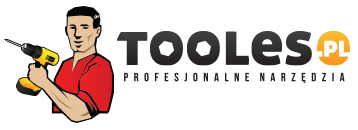 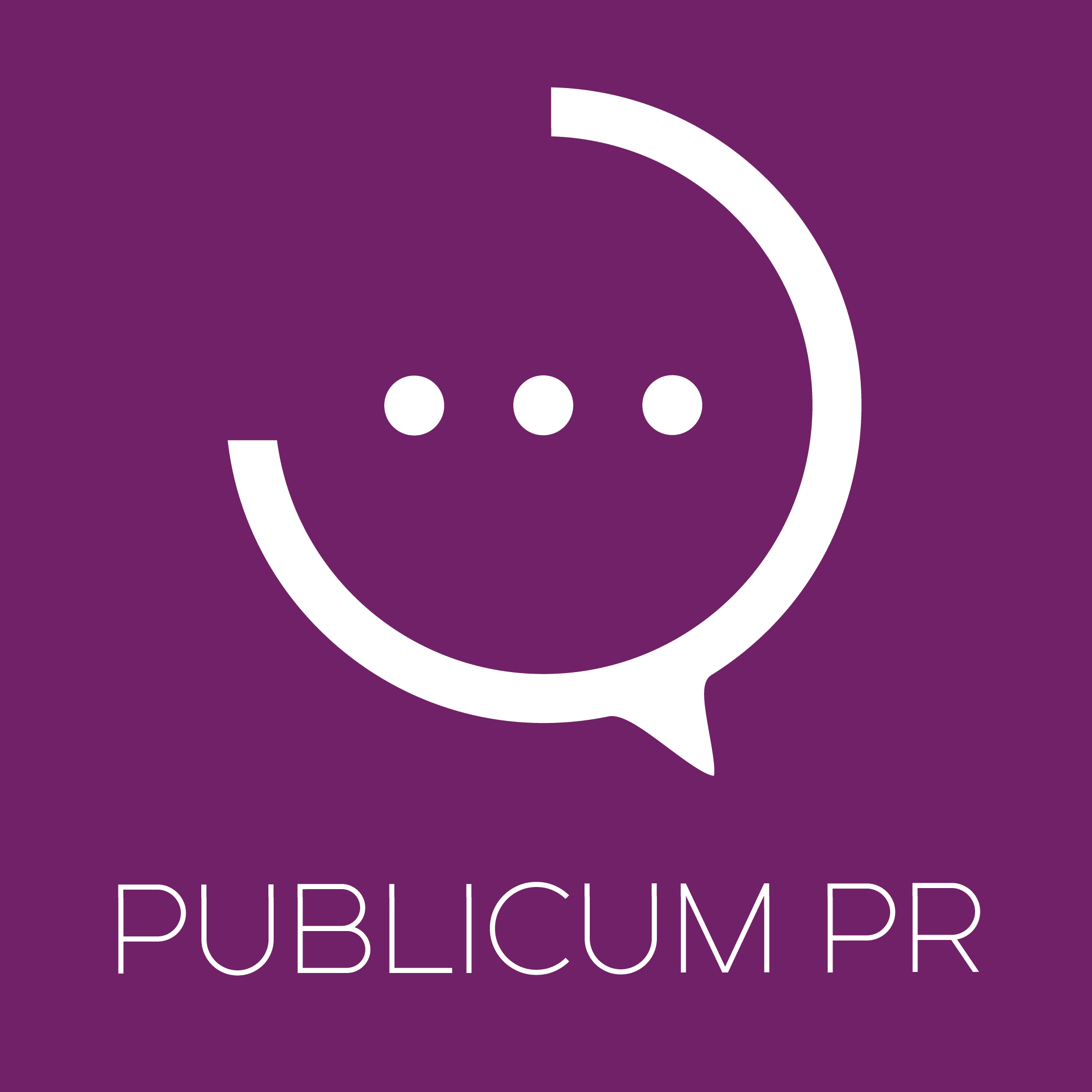 Białystok, 10 czerwca 2019 roku	INFORMACJA PRASOWA
Redakcje: lokalne/ branżowe
można publikować bez podawania źródła													Białostocki sklep Tooles.pl z większą powierzchnią i nowym magazynemTooles.pl to jeden z największych sklepów z profesjonalnymi narzędziami i elektronarzędziami w województwie podlaskim. Pod koniec czerwca firma powiększy się o nowoczesny magazyn o powierzchni blisko 1400 m2, a także dodatkową przestrzeń biurową do obsługi klientów. Sklep stacjonarny pozostanie w aktualnej lokalizacji – przy ulicy Jarzębinowej 2A w Białymstoku. Sklep Tooles.pl przenosi swój magazyn do nowo wybudowanej hali przy ulicy Elewatorskiej w Białymstoku. Znajdą się tam również biura oraz główna siedziba przedsiębiorstwa. – Liczba naszych klientów rośnie bardzo szybko, stąd decyzja o inwestycji w duży, nowoczesny magazyn oraz wydajny system pakowania i wysyłania zamówień – mówi Krzysztof Waszkiewicz, właściciel Tooles.pl. – Pod koniec czerwca odbieramy klucze do obiektu i zaczynamy przeprowadzkę części firmy. Sklep stacjonarny pozostanie w swojej obecnej lokalizacji, ale on także przejdzie zmiany. Klienci zyskają dodatkową przestrzeń do zakupów. W sumie na 350 m2 znajdziemy wysokiej klasy narzędzia budowlane, warsztatowe i ogrodnicze, elektronarzędzia, akcesoria samochodowe i off-road, przetwornice napięcia, a nawet zestawy fotowoltaiczne. Dzięki bogatej i zróżnicowanej ofercie, w Tooles.pl zaopatrują się nie tylko osoby prywatne, ale także firmy budowlane, właściciele warsztatów oraz gospodarstw rolnych.Firma Tooles funkcjonuje na rynku od 2011 roku. Obecnie posiada sklep stacjonarny oraz sklep internetowy. Przedsiębiorstwo dwukrotnie w 2017 i w 2018 r. zdobyło tytuły Gazeli Biznesu i e-Gazeli Biznesu, plasując się na czołowych pozycjach w województwie podlaskim. 